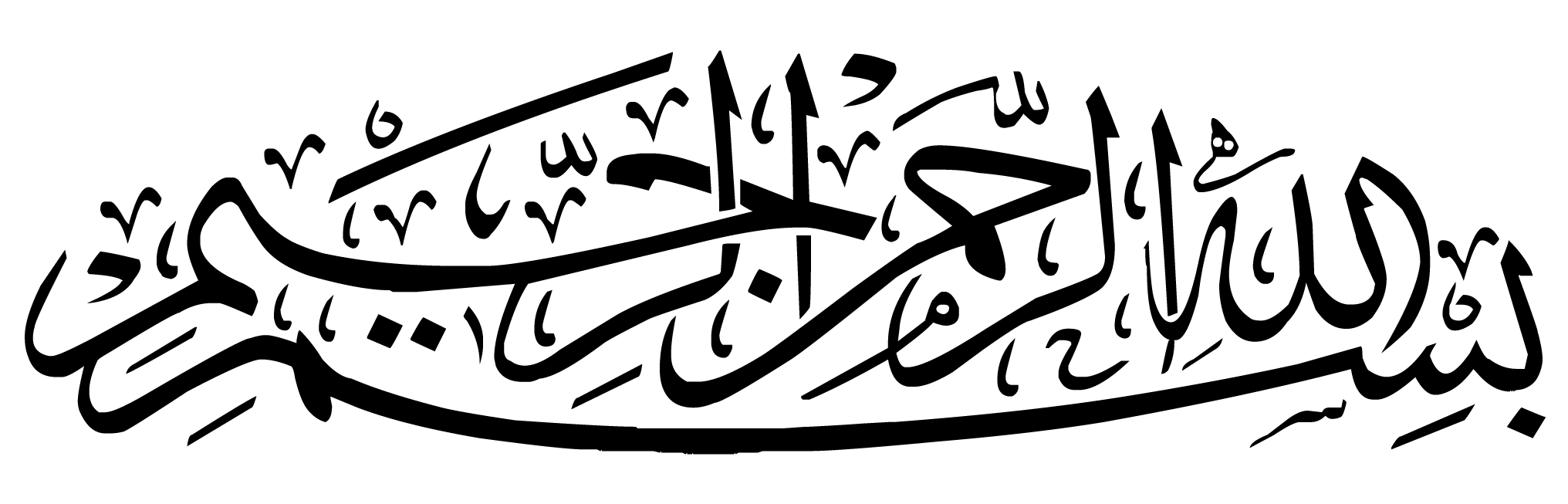          المملكة العربية السعودية              وزارة التعليم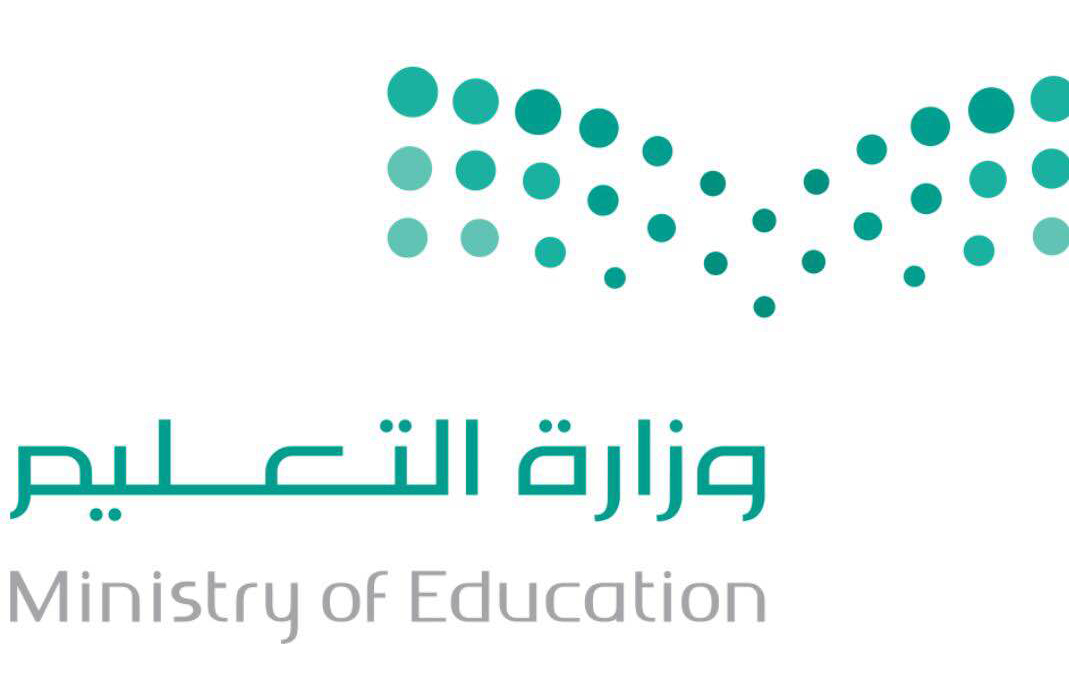 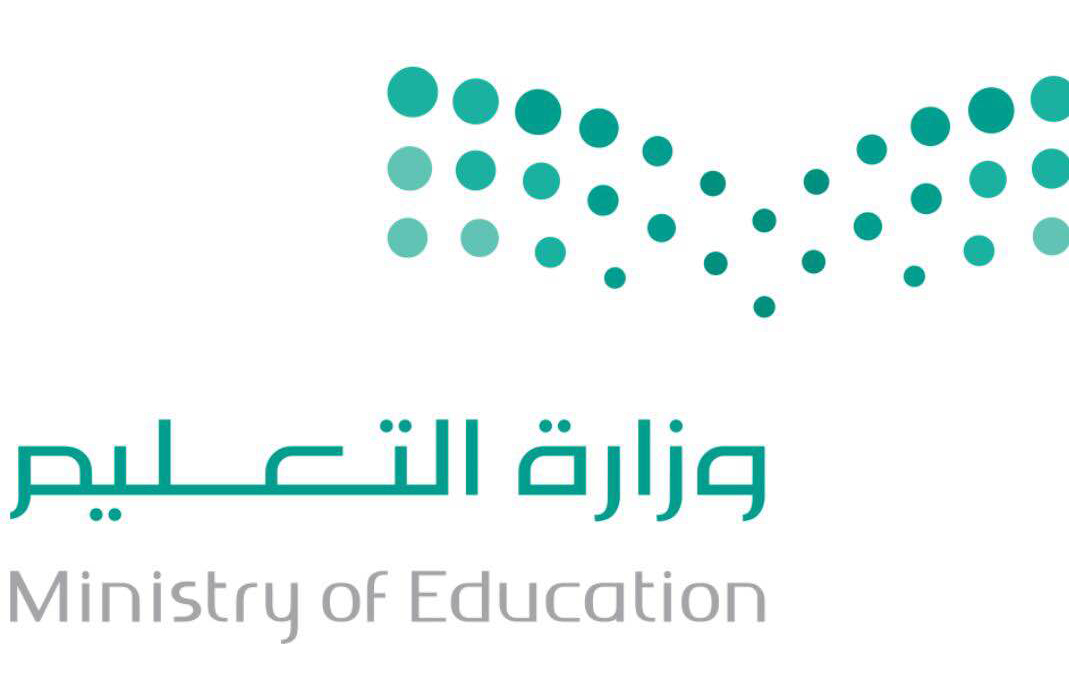     إدارة التعليم بمحافظة شرورة        متوسطه وثانوية الوديعهاختبار مادة (تفكير ناقد) – ثالث متوسط – نهائي– الفصل الدراسي الاول لعام 1444 هــــــــــــــــــــــــــــــــــــــــــــــــــــــــــــــــــــــــــــــــــــــــــــــــــــــــــــــــــــــــــــــــــــــــــــــــــــــــــــــــــــــــــــــــــــــــــــــــــــــــــــــــــــــــــــــــــــــــــــــــــــــــــــــــــــــــــــــــــــــــــــــــــــــــــــــــــــــــــــــــــــــــــــــــــــــــــــــــــــــــــــــــــــــــــــــــــــــــــــــــــــــــــــــــــــــــــــــــــــــــــــــــــــــــــــــــــــــــــــــــــــــــــــــــــــــــــــــــــــــــــــــــــــــــــــــــــــــــــــــــــــــــــــــــــــــــــــــــــــــــــــــــــــــــــــــــــــــــــــــــــــــــــــــــــــــــــــــــــــــــــــــــــــــــــــــــــــــــــــــــــــــــــــــــــــــــــــــــــــــــــــــــــــــــــــــــــــــــــــــــــــــــــــــــــــــــــــــــــــــــــــــــــــالسؤال الأول : اختاري الاجابة الصحيحه:1-التروي في اصدار الاحكام وتعليقها الى حين التحقق: 2-ادنى درجات التفكير هو:3-من معوقات التفكير الخارجية الخاصه بالمجتمع:4-اتخاذ القرار والتفكير الابداعي يحتاج الى5-اول خطوة من خطوات التفكير الناقد6-من خصال المفكر الناقد7-من صفات حرية التعبير الجيدة والبناءه8-من صفات حرية التعبير الهدامه9-الرياض اجمل مدينة في المملكه العبارة السابقه10-من ضوابط حرية التعبير في امن الوطن11-من عواقب خطاب الكراهيه12-حرية التعبير ليست مطلقة بل تحدها حدود منها 13)عند اتخاذ القرار ينبغى 14)الالترام الدور في الانتظار عند الطبيب دليل على الوعي والرقي الحضاري15)السوال الذي يثير الدهشة  يدعو 16)من نتايج حرية التعبير الهدامه17)جمع الاراء والبيانات والاجوبة السائدة عن الاسئلة المطروحه تعتبر18)التعصب الرياضي يعتبر من حرية التعبير 19) التروي في إصدار الأحكام وتعليقها إلى حين التحقق من الأمر هو تعريف مناسب لــ :20)من امثلة التفكير البسيط:---------------------------------------------------------------------------------------------------------------------------------------------مع تمنياتي لكم بالنجاح والتوفيقمعلمة الماده:هيفاء الحــــارثيالمادةتفكير ناقدالصفثالث متوسطالفصلالاوليالزمنساعه   إسم الطالبة /.....................................................................الفصل.................................. رقم الجلوس.....................     أ) الملاحظةب) التفكير الناقدجـ) الرسمأ) التذكرب) الابتكار والاختراعجـ) التقيييمأ) تقبل اراء الاخرينب) التضليل الاعلاميجـ) الخوف من الفشلأ) التفكير المركبب) التفكير البسيطجـ) لايحتاج الى التفكيرأ) اتخاذ القرارب) الملاحظةجـ)مناقشة الاراءأ) غير مستقل ذاتيا ب) يحب التساؤلجـ) يخاف من الفشلأ) تعزز الحوار البناءب) تزيد التعصبجـ) لاتدعم الابداعأ) تحترم قيم المجتمعب)تعزز  التعصبجـ) تعزز الحوارأ) حقيقةب) رايجـ) دليلأ) عدم افشاء اسرار الوطنب) نشر الشائعات جـ) اثارة الفوضىأ) تأجيج الصراع مع الاخرب) اثارة الاحقاد جـ) جميع ماسبقأ) عدم المساس بثوابت الشريعهب) عدم المساس بانظمة الدوله جـ) جميع ماسبقأ) التسرع في اتخاذ القرارب) التمهل وفهم الموضوع جـ) الاستعجالأ) لااتفق مع هذه العبارةب) ليس لدي راي جـ) اتفق مع هذه العبارةأ) للانتباهب)لايثير الذهنجـ) لاثير التساؤلأ) احترام الاخرينب) التعاون جـ) الانانية والتفرد بالرايأ) استكشاف البياناتب) صياغة المشكلة جـ) فحص الادلةأ) الهدامهب) البناءه جـ) لاضرر فيهاأ) التفكير الناقدب) التفكير الابداعي جـ) التفكير العلميأ) حفظ وتذكر نص معينب) اصلاح جهاز جـ) اختراع اله